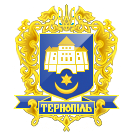 Тернопільська міська радаПОСТІЙНА КОМІСІЯз гуманітарних питаньПротокол засідання комісії №12 від 06.12.2018р.Всього членів комісії:	(5) Місько В.В., Нитка О.Б., Турецька Н.І., Шараськіна В.А., Ляхович Р.М.Присутні члени комісії: 	(3) Місько В.В., Нитка О.Б., ., Шараськіна В.А.Відсутні члени комісії:	(2)  Турецька Н.І., Ляхович Р.М.Кворум є. Засідання комісії правочинне. На засідання комісії запрошені:Остапчук В.О. - заступник міського голови з питань діяльності виконавчих органів ради;Добрікова С.Є. - начальник управління організаційно-виконавчої роботи;Круть М.М. – начальник управління   у справах сім’ї, молодіжної політики і спорту; Левчук Р.Д. – начальник відділу охорони здоров’я та медичного забезпечення;  Похиляк О.П. -  начальник управління освіти і науки; Пельвецька О.П. - заступник начальника управління освіти і науки з фінансових питань;Вівчар А.Д. - методист Тернопільського комунального методичного центру науково-освітніх інновацій та моніторингу;Здеб З.Б. – начальник служби  у справах неповнолітніх та дітей; Смик О.І. – начальник управління культури і мистецтв; Корчак Т.С. – начальник управління економіки, промисловості та праці; Кучер Н.П. – начальник фінансового управління; Люта І.Н. - заступник начальника фінансового управління - начальник відділу планування доходів;Бабій К.С.  - головний спеціаліст організаційного відділу ради управління організаційно-виконавчої роботи.Присутні з власної ініціативи:Поврозник П.І. – депутат міської ради;Редьква Н.М. – депутат міської ради;Зінь І.Ф. - депутат міської ради;Шморгай О.В. - депутат міської ради;Болєщук П.М. - депутат міської ради.Головуючий – голова комісії Місько В.В.СЛУХАЛИ:	Про затвердження порядку денного засідання, відповідно до листів від 05.12.2018р. № 2689/01 та № 2691/01  ІНФОРМУВАВ: Місько В.В.ВИСТУПИВ: Круть  М.М., який запропонував зняти з порядку денного засідання комісії питання:  «Про надання в безоплатне користування майна комунальної власності».Результати голосування за затвердження порядку денного в цілому: За – 3, проти-0, утримались-0. Рішення прийнятоВИРІШИЛИ:   Затвердити порядок денний комісії.Порядок денний засідання:Розгляд питань порядку денного:Перше питання порядку денного.СЛУХАЛИ: 	Про надання в безоплатне користування нежитлового приміщенняДОПОВІДАВ: Смик О.І.ВИРІШИЛИ: Погодити проект рішення міської ради «	Про надання в безоплатне користування нежитлового приміщення». Результати голосування: За – 3, проти-0, утримались-0.Рішення прийнято.Друге питання порядку денного.СЛУХАЛИ: 		Про затвердження   Положення про Премію імені Володимира 				ЛучаківськогоДОПОВІДАВ: 	Смик О.І.ВИСТУПИВ: 	Місько В.В.ВИРІШИЛИ:  	Погодити проект рішення міської ради «Про затвердження   Положення 			про Премію імені Володимира Лучаківського». Результати голосування: За – 3, проти-0, утримались-0.Рішення прийнято.Третє питання порядку денного.СЛУХАЛИ: 		Про внесення змін в рішення міської ради від 22.12.2015 р. № 7/3/8 «Про 			Комплексну Програму розвитку культури і мистецтв міста Тернополя на 			2016-2019 роки»».ДОПОВІДАВ: 	Смик О.І.ВИСТУПИЛИ: 	Шараськіна В.А., Нитка О.Б., Місько В.В.ВИРІШИЛИ:  	1. Погодити проект рішення міської ради «Про внесення змін в рішення 			міської ради від 22.12.2015 р. № 7/3/8 «Про Комплексну Програму 				розвитку культури і мистецтв міста Тернополя на 2016-2019 роки»».			2.Доручити управлінню культури і мистецтв підготувати програму 				підтримки кіно. Результати голосування з врахуванням протокольного доручення: За – 3, проти-0, утримались-0.Рішення прийнято.4.Четверте питання порядку денного.СЛУХАЛИ: 		Про внесення доповнень в рішення міської ради від 16.12.2016 р. 				№7/13/16 «Про затвердження Програми розвитку освіти м. Тернополя на 			2017-2019 роки»ДОПОВІДАЛА: 	Похиляк О.ПВИСТУПИЛИ: 	Шараськіна В.А., Нитка О.Б., Місько В.В.,ВИРІШИЛИ: 	Погодити проект рішення міської ради «Про внесення доповнень в 				рішення міської ради від 16.12.2016 р. №7/13/16 «Про затвердження 				Програми розвитку освіти м. Тернополя на 2017-2019 роки». Результати голосування: За – 3, проти-0, утримались-0.Рішення прийнято.5 .П’яте питання порядку денного. СЛУХАЛИ: 		Про надання в безоплатне користування майна комунальної власностіДОПОВІДАЛА: 	Похиляк О.ПВИСТУПИЛИ: 	Шараськіна В.А., Нитка О.Б., Місько В.В.ВИРІШИЛИ: 	Погодити проект рішення міської ради «Про надання в безоплатне 				користування майна комунальної власності». Результати голосування: За – 3, проти-0, утримались-0.Рішення прийнято.6.Шосте питання порядку денного. СЛУХАЛИ: 		Про виконання міської Програми запобігання соціальному сирітству, 			подолання  дитячої безпритульності та бездоглядності на 2018-2021 				роки у 2018 роціДОПОВІДАЛА: 	Здеб З.Б.ВИРІШИЛИ: 	Погодити проект рішення міської ради  «: Про виконання міської 				Програми запобігання соціальному сирітству, подолання  дитячої 				безпритульності та бездоглядності на 2018-2021 роки у 2018 році» Результати голосування: За – 3, проти-0, утримались-0.Рішення прийнято.Сьоме питання порядку денного.СЛУХАЛИ:  		Про внесення змін та доповнень до рішення міської ради 22.12.2015 				року №7/3/10 «Про затвердження Програми підтримки сім’ї та молоді в 			м. Тернополі  на 2016-2019 роки»ДОПОВІДАВ: 	Круть М.М.ВИСТУПИЛИ:  	Шараськіна В.А., Нитка О.Б., Місько В.В.ВИРІШИЛИ: 	Погодити проект рішення міської ради  «Про внесення змін та 				доповнень до рішення міської ради 22.12.2015 року  №7/3/10 «Про 				затвердження Програми підтримки сім’ї та молоді в м. Тернополі  на 			2016-2019 роки».Результати голосування: За – 3, проти-0, утримались-0.Рішення прийнято.Восьме питання порядку денного. СЛУХАЛИ: 		Про внесення змін та доповнень до рішення міської ради від 28.07.2017 			р. № 7/16/31 «Про затвердження Програми розвитку пластового руху в 			Тернополі на 2017-2020 роки»ДОПОВІДАВ: 	Круть М.М.ВИСТУПИЛИ: 	Шараськіна В.А., Нитка О.Б., Місько В.В.ВИРІШИЛИ: : 	Погодити проект рішення міської ради «Про внесення змін та доповнень 			до рішення міської ради від 28.07.2017 р. № 7/16/31 «Про затвердження 			Програми розвитку пластового руху в Тернополі на 2017-2020 роки». Результати голосування: За – 3, проти-0, утримались-0.Рішення прийнято.Дев’яте питання порядку денного. СЛУХАЛИ: 		Про внесення змін та доповнень до рішення міської ради від 16.12.2016 			р. №7/13/9 «Про Програму розвитку фізичної культури і спорту в м. 				Тернополі на   2017-2020 роки»ДОПОВІДАВ: 	Круть М.М.ВИСТУПИЛИ: 	Шараськіна В.А., Нитка О.Б., Місько В.В.ВИРІШИЛИ: 	1.Погодити проект рішення міської ради «Про внесення змін та 				доповнень до рішення міської ради від 16.12.2016 р. №7/13/9 «Про 				Програму розвитку 	фізичної культури і спорту в м. Тернополі на   2017-			2020 роки».			2. Доручити управлінню сім’ї, молоді та спорту надати пропозиції щодо 			спорудження нового басейну. Результати голосування з врахуванням протокольного доручення: За – 3, проти-0, утримались-0.Рішення прийнято.10. Десяте питання порядку денного. СЛУХАЛИ: 		Про надання в безоплатне користування майна комунальної власностіДОПОВІДАВ: 	Круть М.М.ВИСТУПИЛИ: 	Шараськіна В.А.ВИРІШИЛИ: 	Погодити проект рішення міської ради «Про надання в безоплатне 				користування майна комунальної власності» Результати голосування: За – 3, проти-0, утримались-0.Рішення прийнято.Одинадцяте питання порядку денного.СЛУХАЛИ: 		Про внесення змін до установчих  документів закладів і установ 				управління у справах сім'ї,  молодіжної політики і спорту та викладення 			їх у новій редакціїДОПОВІДАВ: 	Круть М.М.ВИРІШИЛИ: 	Погодити проект рішення «Про внесення змін до установчих  				документів закладів і установ управління у справах сім'ї,  молодіжної 			політики і спорту та викладення їх у новій редакції». Результати голосування: За – 3, проти-0, утримались-0.Рішення прийнято12. Дванадцяте питання порядку денного СЛУХАЛИ: 		Про виконання комплексної міської програми «Здоров»я тернополян» 			на 2016–  2018 рокиДОПОВІДАВ : 	Левчук Р.Д.ВИСТУПИЛИ: 	 Шараськіна В.А., Нитка О.Б., Місько В.В.ВИРІШИЛИ:  	1. Погодити проект рішення «Про виконання комплексної міської 				програми «Здоров»я тернополян» на 2016–2018 роки». 			2. Рекомендувати відділу охорони здоров’я та медичного забезпечення 			вжити 	заходів для запровадження статистичного обліку учасників АТО 			та учасників 	бойових дій, які обслуговуються в лікувальних закладах. Результати голосування з врахуванням протокольного доручення: За – 3, проти-0, утримались-0.Рішення прийнято.13. Тринадцяте питання порядку денного.СЛУХАЛИ: 		Про затвердження  комплексної програми «Здоров» я громади» на 2019–			2021 роки.ДОПОВІДАВ: 	Левчук Р.Д.ВИСТУПИЛИ:	Шараськіна В.А., Нитка О.Б., Місько В.В.ВИРІШИЛИ: 	Погодити проект рішення «Про затвердження  комплексної програми 			«Здоров’я»   громади» на 2019–2021 роки». Результати голосування: За – 3, проти-0, утримались-0.Рішення прийнято.14.Чотирнадцяте питання порядку денного.СЛУХАЛИ: Про надання в безоплатне користування приміщень (Червоний Хрест)ДОПОВІДАВ: Левчук Р.Д.ВИРІШИЛИ: Погодити проект рішення «Про надання в безоплатне користування приміщень». Результати голосування: За – 3, проти-0, утримались-0.Рішення прийнято.15. П’ятнадцяте питання порядку денного.СЛУХАЛИ: 		Про надання в безоплатне користування приміщень (МСЕК)ДОПОВІДАВ: 	Левчук Р.Д.ВИСТУПИЛИ: 	Шараськіна В.А.ВИРІШИЛИ: 	Погодити проект рішення «Про надання в безоплатне користування 				приміщень» Результати голосування: За – 3, проти-0, утримались-0.Рішення прийнято.16.  Шістнадцяте питання порядку денного.СЛУХАЛИ: 		Про реорганізацію шляхом злиття комунального некомерційного 				підприємства «Тернопільська міська комунальна стоматологічна 				поліклініка» та комунального некомерційного підприємства 					«Комунальна дитяча стоматологічна поліклініка» у комунальне 				некомерційне підприємство «Тернопільська міська комунальна 				стоматологічна поліклініка» Тернопільської міської радиДОПОВІДАЛИ:	 Левчук Р.Д.ВИСТУПИЛИ: 	Шараськіна В.А., Нитка О.Б., Місько В.В.ВИРІШИЛИ: 	Погодити  проект рішення «Про реорганізацію шляхом злиття 				комунального некомерційного підприємства «Тернопільська міська 				комунальна стоматологічна поліклініка» та комунального 					некомерційного підприємства «Комунальна дитяча стоматологічна 				поліклініка» у комунальне некомерційне підприємство «Тернопільська 			міська комунальна стоматологічна поліклініка» Тернопільської міської 			ради» Результати голосування: За – 3, проти-0, утримались-0.Рішення прийнято.17. Сімнадцяте  питання порядку денного.СЛУХАЛИ: 		Про зняття з контролю та перенесення термінів виконання рішень 				міської радиДОПОВІДАЛА:	Добрікова С.Є.ВИСТУПИВ: 	Місько В.В.ВИРІШИЛИ: 	1.Не погодити зняття з контролю п.1.1. «п.2.3 рішення міської ради від 			20.04.2018 року № 7/24/133 «Управлінню освіти і науки: Звернутися до 			Тернопільської обласної ради щодо можливості використання 				приміщень новоствореним закладом», 			2.Погодити перенесення  терміну виконання п.2.1. «Рішення міської 				ради від 24.10.2017 року № 7/19/144 «Про відновлення роботи дитячого 			освітнього навчального закладу по вулиці Парковій, 12» до 01.09.2019 			року».Результати голосування:За. – 3, проти-0, утримались-0.Рішення прийнято.18. Вісімнадцяте питання порядку денного.СЛУХАЛИ: 		Про Програму економічного та соціального розвитку Тернопільської 			міської  територіальної громади на 2019 рік.ДОПОВІДАЛА: 	Корчак Т.С.ВИСТУПИЛИ: 	Шараськіна В.А., Нитка О.Б., Місько В.В., Редьква Н.М.ВИРІШИЛИ: 	Погодити  проект рішення «Про Програму економічного та соціального 			розвитку Тернопільської міської  територіальної громади на 2019 рік». Результати голосування: За – 3, проти-0, утримались-0.Рішення прийнято.19. Дев’ятнадцяте  питання порядку денного.СЛУХАЛИ: 		Про місцевий бюджет  Тернопільської  міської територіальної громади 			на  2019 рікДОПОВІДАЛА: Остапчук В.О.ВИСТУПИЛИ: 	Шараськіна В.А., Нитка О.Б., Місько В.В., Редьква Н.М., Болєщук П.М., 			Похиляк О.П, Зінь І.Ф., Круть М.М., Левчук  Р.Д., Смик  О.І.,Кучер 				Н.П., Люта І.Н.ВИРІШИЛИ:		Комісія розглянула проект рішення і рекомендує:			Фінансовому управлінню та постійній комісії з питань бюджету та 				фінансів при формуванні бюджету на 2019 рік  врахувати наступні 				пропозиції:-передбачити кошти в сумі 100 тис грн. на капітальний ремонт ДНЗ№5;-передбачити кошти в сумі 250 тис грн. на ремонт каналізаційної та опалювальної систем в ДНЗ№36;- передбачити виділення фінансування на ремонт санвузлів, стелі, підлоги та спортзалу в ЗОШ №14,-передбачити виділення фінансування на встановлення дитячого майданчика в ТНВК№32;-передбачити кошти в сумі 1,5 млн. грн. на капітальний ремонт шкільного подвір’я , їдальні та фойє ЗОШ№4;-передбачити виділення фінансування на ремонт спальної кімнати в ДНЗ№34;-передбачити кошти в сумі 50 тис. грн.  на капітальний ремонт будівлі ТНВК №35;-передбачити виділення фінансування на ремонт дитячого майданчика в ДНЗ №37;-передбачити виділення фінансування на ремонт вентиляційної системи в ДНЗ №16;-передбачити кошти в сумі 295 тис. грн. на асфальтування території та ремонт санвузлів «Станції юних техніків»;-передбачити кошти в сумі 110 тис. грн. на відрядження дітей та працівників «Станції юних техніків»;-передбачити виділення фінансування на відзначення в 2019 році ювілею ЗОШ№14, ЗОШ№10, центру творчості та юнацтва;-передбачити виділення фінансування на введення додаткових трьох штатних одиниць для секції з тенісу в ЗОШ№2;-передбачити виділення фінансування для облаштування двох операційних в некомерційному підприємстві «Тернопільська комунальна міська лікарня № 2»;-передбачити кошти в сумі 100 тис. грн. на придбання виставкового обладнання для проведення офіційних заходів в Українському домі «Перемога»;-передбачити виділення фінансування на заміну дверей в концертному залі (2-х шт.), закупівлю акустичного обладнання, закупівлю диванів у фойє Українського дому «Перемога»;-передбачити виділення фінансування для влаштування в парках міста площадок для вигулу собак;-передбачити кошти в сумі 250 тис. грн. на капітальний ремонт фасаду БК «Кутківці»;-передбачити кошти в сумі 180 тис на асфальтування та брукування прилеглої території до БК «Пронятин».Результати голосування за розгляд проекту рішення та пропозиції комісії: За – 3, проти-0, утримались-0.Рішення прийнято.РІЗНЕ:Двадцяте питання.СЛУХАЛИ: Про запровадження ставки охоронця в школах ІНФОРМУВАВ:	Поворозник П.І.ВИСТУПИЛИ: Шараськіна В.А., Нитка О.Б., Місько В.В., Похиляк О.П.ВИРІШИЛИ:  Доручити управлінню освіти і науки вивчити питання щодо запровадження штатної одиниці для забезпечення охорони в школах Результати голосування: За – 3, проти-0, утримались-0.Рішення прийнято.Двадцять перше питання.СЛУХАЛИ: Про пандуси до приміщень шкіл.ІНФОРМУВАВ:	Поворозник П.І.ВИСТУПИЛИ: Шараськіна В.А., Нитка О.Б., Місько В.В., Похиляк О.П.ВИРІШИЛИ:  Доручити управлінню освіти і науки вивчити питання щодо встановлення пандусів до приміщень шкіл. Результати голосування: За – 3, проти-0, утримались-0.Рішення прийнято.Голова комісії						 В.В.Місько	Секретар комісії						О.Б.Нитка	Про надання в безоплатне користування нежитлового приміщенняПро затвердження   Положення про Премію імені Володимира ЛучаківськогоПро внесення змін в рішення міської ради від 22.12.2015 р. № 7/3/8 «Про Комплексну Програму розвитку культури і мистецтв міста Тернополя на 2016-2019 роки»Про внесення доповнень в рішення міської ради від 16.12.2016 р. №7/13/16 «Про затвердження Програми розвитку освіти м. Тернополя на 2017-2019 роки»Про надання в безоплатне користування майна комунальної власностіПро виконання міської Програми запобігання соціальному сирітству, подолання дитячої безпритульності та бездоглядності на 2018-2021 роки у 2018 роціПро внесення змін та доповнень до рішення міської ради 22.12.2015 року №7/3/10 «Про затвердження Програми підтримки сім’ї та молоді в м. Тернополі на 2016-2019 роки»Про внесення змін та доповнень до рішення міської ради від 28.07.2017 р. № 7/16/31 «Про затвердження Програми розвитку пластового руху в Тернополі на 2017-2020 роки»Про внесення змін та доповнень до рішення міської ради від 16.12.2016 р. №7/13/9 «Про Програму розвитку фізичної культури і спорту в м. Тернополі на 2017-2020 роки»Про надання в безоплатне користування майна комунальної власностіПро внесення змін до установчих  документів закладів і установ управління у справах сім'ї,  молодіжної політики і спорту та викладення їх у новій редакціїПро виконання комплексної міської програми «Здоров»я тернополян» на 2016–2018 рокиПро затвердження  комплексної програми «Здоров»я громади» на 2019–2021 рокиПро надання в безоплатне користування приміщень Про надання в безоплатне користування приміщень Про реорганізацію шляхом злиття комунального некомерційного підприємства «Тернопільська міська комунальна стоматологічна поліклініка» та комунального некомерційного підприємства «Комунальна дитяча стоматологічна поліклініка» у комунальне некомерційне підприємство «Тернопільська міська комунальна стоматологічна поліклініка» Тернопільської міської радиПро зняття з контролю та перенесення термінів виконання рішень міської радиПро Програму економічного та соціального розвитку Тернопільської міської територіальної громади на 2019 рікПро місцевий бюджет  Тернопільської  міської територіальної громади на  2019 рік